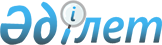 Об определении порядка и размера возмещения затрат на обучение на дому детей с ограниченными возможностями из числа детей с инвалидностью по индивидуальному учебному плануРешение маслихата Амангельдинского района Костанайской области от 23 июля 2015 года № 333. Зарегистрировано Департаментом юстиции Костанайской области 13 августа 2015 года № 5802.
      Сноска. Заголовок – в редакции решения маслихата Амангельдинского района Костанайской области от 26.09.2022 № 136 (вводится в действие по истечении десяти календарных дней после дня его первого официального опубликования).
      В соответствии с подпунктом 15) пункта 1 статьи 6 Закона Республики Казахстан от 23 января 2001 года "О местном государственном управлении и самоуправлении в Республике Казахстан", подпунктом 4) статьи 16 Закона Республики Казахстан от 11 июля 2002 года "О социальной и медико-педагогической коррекционной поддержке детей с ограниченными возможностями", Амангельдинский районный маслихат РЕШИЛ:
      1. Определить порядок и размер возмещения затрат на обучение на дому детей с ограниченными возможностями из числа детей с инвалидностью по индивидуальному учебному плану согласно приложения к настоящему решению.
      Сноска. Пункт 1 – в редакции решения маслихата Амангельдинского района Костанайской области от 26.09.2022 № 136 (вводится в действие по истечении десяти календарных дней после дня его первого официального опубликования).

       2. Исключен решением маслихата Амангельдинского района Костанайской области от 26.09.2022 № 136 (вводится в действие по истечении десяти календарных дней после дня его первого официального опубликования).


       3. Настоящее решение вводится в действие по истечении десяти календарных дней после дня его первого официального опубликования.
      "СОГЛАСОВАНО"   
      Руководитель коммунального   
      государственного учреждения   
      "Отдел занятости и социальных программ   
      акимата Амангельдинского района"   
      _______________________ Тобагабулов М.   
      "23" июля 2015 года Порядок и размер возмещения затрат на обучение на дому детей с ограниченными возможностями из числа детей с инвалидностью по индивидуальному учебному плану в Амангельдинском районе
      Сноска. Решение дополнено приложением в соответствии с решением маслихата Амангельдинского района Костанайской области от 26.09.2022 № 136 (вводится в действие по истечении десяти календарных дней после дня его первого официального опубликования).
      1. Настоящий порядок и размер возмещения затрат на обучение на дому детей с ограниченными возможностями из числа детей с инвалидностью по индивидуальному учебному плану в Амангельдинском районе разработаны в соответствии с Правилами оказания государственной услуги "Возмещение затрат на обучение на дому детей-инвалидов", утвержденными Приказом Министра труда и социальной защиты населения Республики Казахстан от 25 марта 2021 года № 84 "О некоторых вопросах оказания государственных услуг в социально-трудовой сфере" (зарегистрирован в Реестре государственной регистрации нормативных правовых актов за № 22394) (далее - Правила возмещения затрат).
      2. Возмещение затрат на обучение детей с ограниченными возможностями из числа детей с инвалидностью по индивидуальному учебному плану (далее - возмещение затрат на обучение) производится коммунальным государственным учреждением "Отдел занятости и социальных программ акимата Амангельдинского района" на основании справки из учебного заведения, подтверждающей факт обучения детей с инвалидностью на дому.
      3. Возмещение затрат на обучение (кроме детей с инвалидностью находящихся на полном государственном обеспечении и в отношении которых родители лишены родительских прав) предоставляется одному из родителей или иным законным представителям детей с инвалидностью, независимо от дохода семьи.
      4. Возмещение затрат на обучение производится с месяца обращения до окончания срока, установленного в заключении психолого-медико-педагогической консультации.
      5. При наступлении обстоятельств, повлекших прекращение возмещения затрат (достижение детей с инвалидностью восемнадцати лет, окончания срока инвалидности, в период обучения детей с инвалидностью в государственных учреждениях, смерть детей с инвалидностью), выплата прекращается с месяца, следующего за тем, в котором наступили соответствующие обстоятельства.
      6. Перечень документов, необходимых для возмещения затрат на обучение на дому детям с ограниченными возможностями из числа детей с инвалидностью предоставляется согласно приложению 3 к Правилам возмещения затрат, при этом кандасами для идентификации личности вместо документа, удостоверяющего личность, предоставляется удостверение кандаса.
      7. Размер возмещения затрат на обучение на дому детей с ограниченными возможностями, из числа детей с инвалидностью, по индивидуальному учебному плану равен восьми месячным расчетным показателям ежемесячно на каждого ребенка с инвалидностью.
      8. Основания для отказа в возмещении затрат на обучение предусмотрены строкой девять приложения 3 к Правилам возмещения затрат.
					© 2012. РГП на ПХВ «Институт законодательства и правовой информации Республики Казахстан» Министерства юстиции Республики Казахстан
				
Председатель очередной
шестнадцатой сессии
Дауылбай Е.
Секретарь районного маслихата
Саматов А.